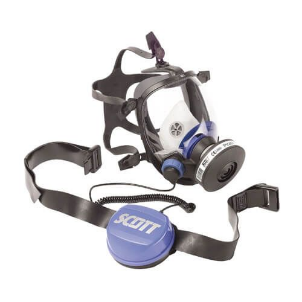 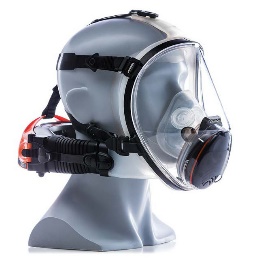 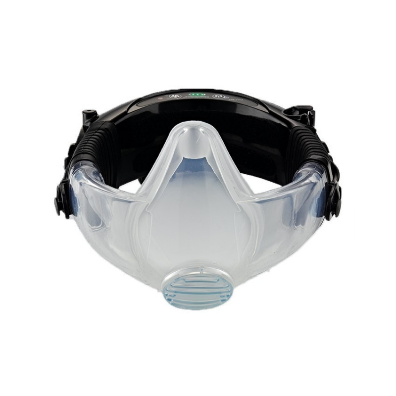 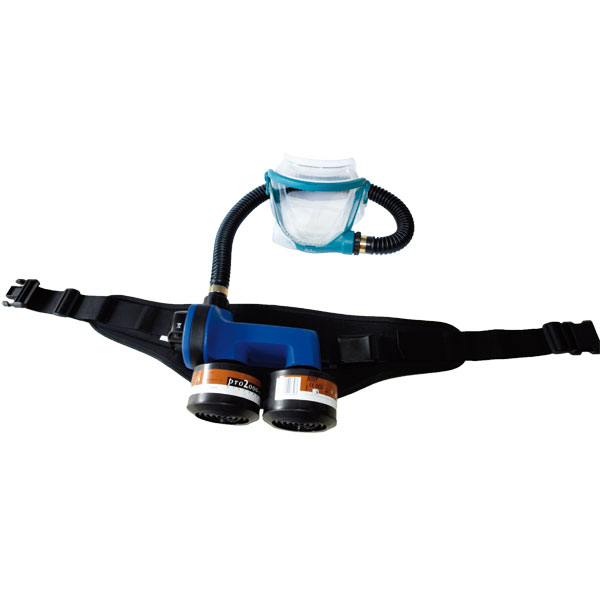 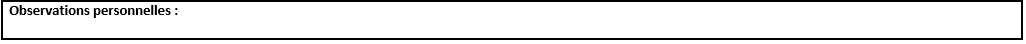 Modèle de demi-masque (1) :Taille :Type de filtre durant le test :Test d’étanchéité réussi ? OUI/NONModèle de demi-masque (1) :Taille :Type de filtre durant le test :Test d’étanchéité réussi ? OUI/NONModèle de demi-masque (1) :Taille :Type de filtre durant le test :Test d’étanchéité réussi ? OUI/NONModèle de demi-masque (1) :Taille :Type de filtre durant le test :Test d’étanchéité réussi ? OUI/NONModèle de demi-masque (2) :Taille :Type de filtre durant le test :Test d’étanchéité réussi ? OUI/NONModèle de demi-masque (2) :Taille :Type de filtre durant le test :Test d’étanchéité réussi ? OUI/NONModèle de demi-masque (2) :Taille :Type de filtre durant le test :Test d’étanchéité réussi ? OUI/NONModèle de demi-masque (2) :Taille :Type de filtre durant le test :Test d’étanchéité réussi ? OUI/NONModèle de demi-masque (3) :Taille :Type de filtre durant le test :Test d’étanchéité réussi ? OUI/NONModèle de demi-masque (3) :Taille :Type de filtre durant le test :Test d’étanchéité réussi ? OUI/NONModèle de demi-masque (3) :Taille :Type de filtre durant le test :Test d’étanchéité réussi ? OUI/NONModèle de demi-masque (3) :Taille :Type de filtre durant le test :Test d’étanchéité réussi ? OUI/NONTrès bienBienPassableMauvaisTrès bienBienPassableMauvaisTrès bienBienPassableMauvaisPrise en mainBruit ou vibration du moteurPoidsChamp de visionNettoyage et entretienDébit d’air/RespirabilitéAutonomie générale :……………heuresAlarme visuelle ou sonore en cas de décharge batterieAlarme visuelle ou sonore en cas de trop faible débit d’air (filtre encrassé)Compatible avec protections oculaires  Compatible avec protections auditivesRESULTAT :Notre choix (1), (2), (3)Modèle (1)Modèle (1)Modèle (2)Modèle (2)Modèle (3)Modèle (3)